 	Отчет о проведении   родительского контроля по организации            горячего питания в школе  на 14 сентября 2020 года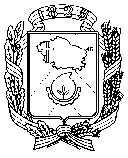 Управление образованияадминистрации города Невинномысскамуниципальное бюджетноеобщеобразовательное учреждениесредняя общеобразовательнаяшкола № 7 города Невинномысска      (МБОУ СОШ № 7 г. Невинномысска)Школьная,  ул., д.52,  Невинномысск,Ставропольский  край,  357113Тел./факс (86554) 7-52-00e-mail: nev-school7@yandex.ru14.09.2020г.    №п/пЦель проверкиДата проведенияРезультаты проверки1Контроль соответствия  ежедневного меню , примерному меню по набору блюд, требованиям СанПин , вкусовым качествам предлагаемых блюд  04.09.2020Ежедневное меню соответствует  примерному меню по набору блюд, требованиям СанПин , вкусовым качествам предлагаемых блюд  2Контроль  соблюдения культуры обслуживания  воспитанников11.09.2020Нарушений не выявлено3Оцените организацию питания в школе14.09.2020Нарушений не выявлено